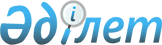 О переименовании улицы поселка Глубокое Глубоковского района Восточно-Казахстанской областиРешение акима поселка Глубокое Глубоковского района Восточно-Казахстанской области от 4 мая 2022 года № 1. Зарегистрировано в Министерстве юстиции Республики Казахстан 7 мая 2022 года № 27957
      В соответствии с подпунктом 4) статьи 14 Закона Республики Казахстан "Об административно-территориальном устройстве Республики Казахстан", пунктом 2 статьи 35 Закона Республики Казахстан "О местном государственном управлении и самоуправлении в Республике Казахстан", на основании заключения Восточно - Казахстанской областной ономастической комиссии от 28 августа 2018 года, с учетом мнения населения поселка Глубокое Глубоковского района Восточно-Казахстанской области РЕШИЛ:
      1. Переименовать улицу Ленина поселка Глубокое Глубоковского района Восточно-Казахстанской области на улицу Жібек жолы.
      2. Государственному учреждению "Аппарат акима поселка Глубокое Глубоковского района Восточно-Казахстанской области" в установленном законодательством Республики Казахстан порядке обеспечить:
      1) государственную регистрацию настоящего решения в Министерстве юстиции Республики Казахстан;
      2) размещение настоящего решения на интернет-ресурсе акимата Глубоковского района Восточно-Казахстанской области после его официального опубликования.
      3. Контроль за исполнением настоящего решения оставляю за собой.
      4. Настоящее решение вводится в действие по истечении десяти календарных дней после дня его первого официального опубликования.
					© 2012. РГП на ПХВ «Институт законодательства и правовой информации Республики Казахстан» Министерства юстиции Республики Казахстан
				
      Аким поселка Глубокое Глубоковского района 

Р. Асанов
